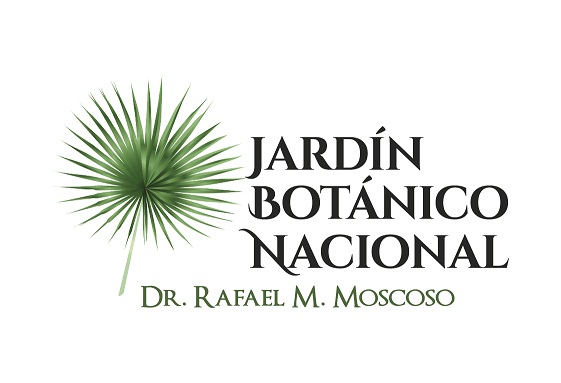 No se realizaron  durante el mes de NOVIEMBRE 2020